О внесении изменений в постановление администрации города Киржач от 21.10.2021 № 833 «О создании общественной комиссии по обеспечению реализации мероприятий муниципальной    программы «Благоустройство территории города Киржач  на 2018-2025 годы»В соответствии с постановлением Правительства Российской Федерации от 10.02.2017 № 169  «Об утверждении Правил предоставления и распределения субсидий из федерального бюджета бюджетам субъектов Российской Федерации на поддержку государственных программ субъектов Российской Федерации и муниципальных программ формирования современной городской среды», Приказом Минстроя России «Об утверждении методических рекомендаций по подготовке государственных программ субъектов РФ и муниципальных программ формирования современной городской среды в рамках реализации приоритетного проекта «Формирование комфортной городской среды  на  2018-2025 годы»  от 06.04.2017 № 691/пр,ПОСТАНОВЛЯЮ:Внести изменение в постановление администрации города Киржач от 21.10.2021 № 833 «О создании общественной комиссии по обеспечению реализации мероприятий муниципальной программы «Благоустройство территории города Киржач  на 2018-2024 годы»: по тексту постановления и приложений заменить слова «Благоустройство территории города Киржач  на 2018-2024 годы» на слова «Благоустройство территории города Киржач  на 2018-2025 годы».Настоящее  постановление вступает в силу с момента подписания и подлежит размещению на официальном сайте администрации  города Киржач.Глава администрации                                                                 Н.В. Скороспелова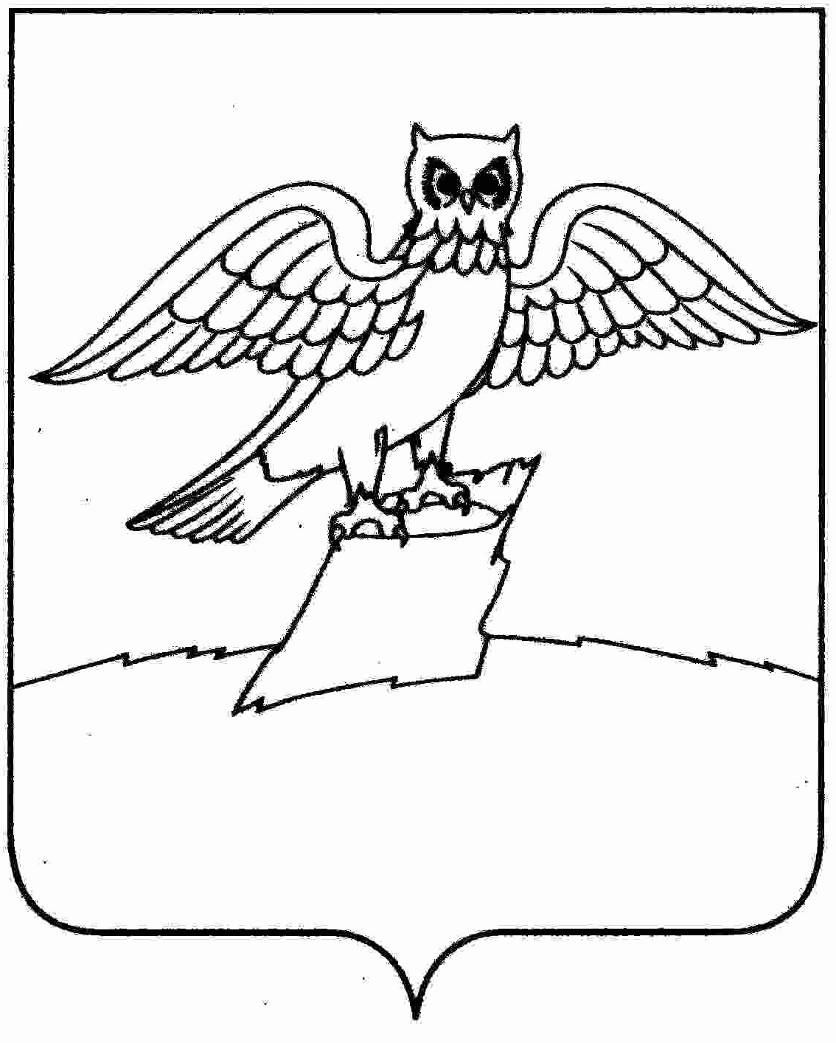 АДМИНИСТРАЦИЯ ГОРОДА КИРЖАЧ КИРЖАЧСКОГО РАЙОНАП О С Т А Н О В Л Е Н И Е10.10.20221097